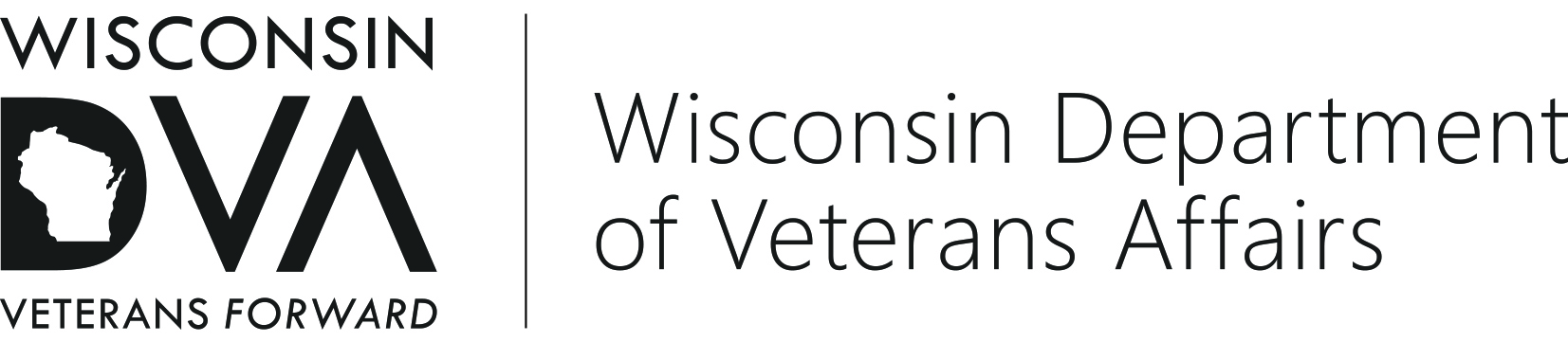 201 West Washington Avenue, P.O. Box 7843, Madison, WI 53707-7843(608) 266-1311  |   1-800-WIS-VETS (947-8387) | WisVets.comREQUEST FOR CERTIFICATION FOR WISCONSIN G.I. BILLREQUEST FOR CERTIFICATION FOR WISCONSIN G.I. BILLREQUEST FOR CERTIFICATION FOR WISCONSIN G.I. BILLPersonal information you provide may be used for secondary purposes [Privacy Law, s.15.04(1)(m)].Personal information you provide may be used for secondary purposes [Privacy Law, s.15.04(1)(m)].Personal information you provide may be used for secondary purposes [Privacy Law, s.15.04(1)(m)].Instructions:   1) Complete the Request For Certification For Wisconsin G.I. Bill (WDVA 2030) (Note:  If the veteran is alive and legally competent, they must sign the WDVA 2030).         2) Attach a copy of the veteran’s DD Form 214, Certificate of Release or Discharge from Active Duty and any other supporting documentation (See Wisconsin G.I. Bill – Fee Remission For Veterans, And The Spouse, Surviving Spouse, And Children Of Certain Veterans Application Guide (WDVA B0105) for documentation requirements.3) Mail this application and the appropriate supporting documents to:      Wisconsin Dept. of Veterans Affairs       Attn: Veterans Assistance Section        P.O. Box 7843        Madison, WI 53707-7843THIS FORM IS FOR SUBMISSION TO THE WISCONSIN DEPARTMENT OF VETERANS AFFAIRS (WDVA)NOTE: This is a two-step process.  The WDVA only certifies the veteran as eligible.  It is up to the school to approve the student for the tuition remission be it veteran, eligible child or eligible spouse.Instructions:   1) Complete the Request For Certification For Wisconsin G.I. Bill (WDVA 2030) (Note:  If the veteran is alive and legally competent, they must sign the WDVA 2030).         2) Attach a copy of the veteran’s DD Form 214, Certificate of Release or Discharge from Active Duty and any other supporting documentation (See Wisconsin G.I. Bill – Fee Remission For Veterans, And The Spouse, Surviving Spouse, And Children Of Certain Veterans Application Guide (WDVA B0105) for documentation requirements.3) Mail this application and the appropriate supporting documents to:      Wisconsin Dept. of Veterans Affairs       Attn: Veterans Assistance Section        P.O. Box 7843        Madison, WI 53707-7843THIS FORM IS FOR SUBMISSION TO THE WISCONSIN DEPARTMENT OF VETERANS AFFAIRS (WDVA)NOTE: This is a two-step process.  The WDVA only certifies the veteran as eligible.  It is up to the school to approve the student for the tuition remission be it veteran, eligible child or eligible spouse.Instructions:   1) Complete the Request For Certification For Wisconsin G.I. Bill (WDVA 2030) (Note:  If the veteran is alive and legally competent, they must sign the WDVA 2030).         2) Attach a copy of the veteran’s DD Form 214, Certificate of Release or Discharge from Active Duty and any other supporting documentation (See Wisconsin G.I. Bill – Fee Remission For Veterans, And The Spouse, Surviving Spouse, And Children Of Certain Veterans Application Guide (WDVA B0105) for documentation requirements.3) Mail this application and the appropriate supporting documents to:      Wisconsin Dept. of Veterans Affairs       Attn: Veterans Assistance Section        P.O. Box 7843        Madison, WI 53707-7843THIS FORM IS FOR SUBMISSION TO THE WISCONSIN DEPARTMENT OF VETERANS AFFAIRS (WDVA)NOTE: This is a two-step process.  The WDVA only certifies the veteran as eligible.  It is up to the school to approve the student for the tuition remission be it veteran, eligible child or eligible spouse.Instructions:   1) Complete the Request For Certification For Wisconsin G.I. Bill (WDVA 2030) (Note:  If the veteran is alive and legally competent, they must sign the WDVA 2030).         2) Attach a copy of the veteran’s DD Form 214, Certificate of Release or Discharge from Active Duty and any other supporting documentation (See Wisconsin G.I. Bill – Fee Remission For Veterans, And The Spouse, Surviving Spouse, And Children Of Certain Veterans Application Guide (WDVA B0105) for documentation requirements.3) Mail this application and the appropriate supporting documents to:      Wisconsin Dept. of Veterans Affairs       Attn: Veterans Assistance Section        P.O. Box 7843        Madison, WI 53707-7843THIS FORM IS FOR SUBMISSION TO THE WISCONSIN DEPARTMENT OF VETERANS AFFAIRS (WDVA)NOTE: This is a two-step process.  The WDVA only certifies the veteran as eligible.  It is up to the school to approve the student for the tuition remission be it veteran, eligible child or eligible spouse.Instructions:   1) Complete the Request For Certification For Wisconsin G.I. Bill (WDVA 2030) (Note:  If the veteran is alive and legally competent, they must sign the WDVA 2030).         2) Attach a copy of the veteran’s DD Form 214, Certificate of Release or Discharge from Active Duty and any other supporting documentation (See Wisconsin G.I. Bill – Fee Remission For Veterans, And The Spouse, Surviving Spouse, And Children Of Certain Veterans Application Guide (WDVA B0105) for documentation requirements.3) Mail this application and the appropriate supporting documents to:      Wisconsin Dept. of Veterans Affairs       Attn: Veterans Assistance Section        P.O. Box 7843        Madison, WI 53707-7843THIS FORM IS FOR SUBMISSION TO THE WISCONSIN DEPARTMENT OF VETERANS AFFAIRS (WDVA)NOTE: This is a two-step process.  The WDVA only certifies the veteran as eligible.  It is up to the school to approve the student for the tuition remission be it veteran, eligible child or eligible spouse.Instructions:   1) Complete the Request For Certification For Wisconsin G.I. Bill (WDVA 2030) (Note:  If the veteran is alive and legally competent, they must sign the WDVA 2030).         2) Attach a copy of the veteran’s DD Form 214, Certificate of Release or Discharge from Active Duty and any other supporting documentation (See Wisconsin G.I. Bill – Fee Remission For Veterans, And The Spouse, Surviving Spouse, And Children Of Certain Veterans Application Guide (WDVA B0105) for documentation requirements.3) Mail this application and the appropriate supporting documents to:      Wisconsin Dept. of Veterans Affairs       Attn: Veterans Assistance Section        P.O. Box 7843        Madison, WI 53707-7843THIS FORM IS FOR SUBMISSION TO THE WISCONSIN DEPARTMENT OF VETERANS AFFAIRS (WDVA)NOTE: This is a two-step process.  The WDVA only certifies the veteran as eligible.  It is up to the school to approve the student for the tuition remission be it veteran, eligible child or eligible spouse.Instructions:   1) Complete the Request For Certification For Wisconsin G.I. Bill (WDVA 2030) (Note:  If the veteran is alive and legally competent, they must sign the WDVA 2030).         2) Attach a copy of the veteran’s DD Form 214, Certificate of Release or Discharge from Active Duty and any other supporting documentation (See Wisconsin G.I. Bill – Fee Remission For Veterans, And The Spouse, Surviving Spouse, And Children Of Certain Veterans Application Guide (WDVA B0105) for documentation requirements.3) Mail this application and the appropriate supporting documents to:      Wisconsin Dept. of Veterans Affairs       Attn: Veterans Assistance Section        P.O. Box 7843        Madison, WI 53707-7843THIS FORM IS FOR SUBMISSION TO THE WISCONSIN DEPARTMENT OF VETERANS AFFAIRS (WDVA)NOTE: This is a two-step process.  The WDVA only certifies the veteran as eligible.  It is up to the school to approve the student for the tuition remission be it veteran, eligible child or eligible spouse.Instructions:   1) Complete the Request For Certification For Wisconsin G.I. Bill (WDVA 2030) (Note:  If the veteran is alive and legally competent, they must sign the WDVA 2030).         2) Attach a copy of the veteran’s DD Form 214, Certificate of Release or Discharge from Active Duty and any other supporting documentation (See Wisconsin G.I. Bill – Fee Remission For Veterans, And The Spouse, Surviving Spouse, And Children Of Certain Veterans Application Guide (WDVA B0105) for documentation requirements.3) Mail this application and the appropriate supporting documents to:      Wisconsin Dept. of Veterans Affairs       Attn: Veterans Assistance Section        P.O. Box 7843        Madison, WI 53707-7843THIS FORM IS FOR SUBMISSION TO THE WISCONSIN DEPARTMENT OF VETERANS AFFAIRS (WDVA)NOTE: This is a two-step process.  The WDVA only certifies the veteran as eligible.  It is up to the school to approve the student for the tuition remission be it veteran, eligible child or eligible spouse.Instructions:   1) Complete the Request For Certification For Wisconsin G.I. Bill (WDVA 2030) (Note:  If the veteran is alive and legally competent, they must sign the WDVA 2030).         2) Attach a copy of the veteran’s DD Form 214, Certificate of Release or Discharge from Active Duty and any other supporting documentation (See Wisconsin G.I. Bill – Fee Remission For Veterans, And The Spouse, Surviving Spouse, And Children Of Certain Veterans Application Guide (WDVA B0105) for documentation requirements.3) Mail this application and the appropriate supporting documents to:      Wisconsin Dept. of Veterans Affairs       Attn: Veterans Assistance Section        P.O. Box 7843        Madison, WI 53707-7843THIS FORM IS FOR SUBMISSION TO THE WISCONSIN DEPARTMENT OF VETERANS AFFAIRS (WDVA)NOTE: This is a two-step process.  The WDVA only certifies the veteran as eligible.  It is up to the school to approve the student for the tuition remission be it veteran, eligible child or eligible spouse.Instructions:   1) Complete the Request For Certification For Wisconsin G.I. Bill (WDVA 2030) (Note:  If the veteran is alive and legally competent, they must sign the WDVA 2030).         2) Attach a copy of the veteran’s DD Form 214, Certificate of Release or Discharge from Active Duty and any other supporting documentation (See Wisconsin G.I. Bill – Fee Remission For Veterans, And The Spouse, Surviving Spouse, And Children Of Certain Veterans Application Guide (WDVA B0105) for documentation requirements.3) Mail this application and the appropriate supporting documents to:      Wisconsin Dept. of Veterans Affairs       Attn: Veterans Assistance Section        P.O. Box 7843        Madison, WI 53707-7843THIS FORM IS FOR SUBMISSION TO THE WISCONSIN DEPARTMENT OF VETERANS AFFAIRS (WDVA)NOTE: This is a two-step process.  The WDVA only certifies the veteran as eligible.  It is up to the school to approve the student for the tuition remission be it veteran, eligible child or eligible spouse.Instructions:   1) Complete the Request For Certification For Wisconsin G.I. Bill (WDVA 2030) (Note:  If the veteran is alive and legally competent, they must sign the WDVA 2030).         2) Attach a copy of the veteran’s DD Form 214, Certificate of Release or Discharge from Active Duty and any other supporting documentation (See Wisconsin G.I. Bill – Fee Remission For Veterans, And The Spouse, Surviving Spouse, And Children Of Certain Veterans Application Guide (WDVA B0105) for documentation requirements.3) Mail this application and the appropriate supporting documents to:      Wisconsin Dept. of Veterans Affairs       Attn: Veterans Assistance Section        P.O. Box 7843        Madison, WI 53707-7843THIS FORM IS FOR SUBMISSION TO THE WISCONSIN DEPARTMENT OF VETERANS AFFAIRS (WDVA)NOTE: This is a two-step process.  The WDVA only certifies the veteran as eligible.  It is up to the school to approve the student for the tuition remission be it veteran, eligible child or eligible spouse.Instructions:   1) Complete the Request For Certification For Wisconsin G.I. Bill (WDVA 2030) (Note:  If the veteran is alive and legally competent, they must sign the WDVA 2030).         2) Attach a copy of the veteran’s DD Form 214, Certificate of Release or Discharge from Active Duty and any other supporting documentation (See Wisconsin G.I. Bill – Fee Remission For Veterans, And The Spouse, Surviving Spouse, And Children Of Certain Veterans Application Guide (WDVA B0105) for documentation requirements.3) Mail this application and the appropriate supporting documents to:      Wisconsin Dept. of Veterans Affairs       Attn: Veterans Assistance Section        P.O. Box 7843        Madison, WI 53707-7843THIS FORM IS FOR SUBMISSION TO THE WISCONSIN DEPARTMENT OF VETERANS AFFAIRS (WDVA)NOTE: This is a two-step process.  The WDVA only certifies the veteran as eligible.  It is up to the school to approve the student for the tuition remission be it veteran, eligible child or eligible spouse.Instructions:   1) Complete the Request For Certification For Wisconsin G.I. Bill (WDVA 2030) (Note:  If the veteran is alive and legally competent, they must sign the WDVA 2030).         2) Attach a copy of the veteran’s DD Form 214, Certificate of Release or Discharge from Active Duty and any other supporting documentation (See Wisconsin G.I. Bill – Fee Remission For Veterans, And The Spouse, Surviving Spouse, And Children Of Certain Veterans Application Guide (WDVA B0105) for documentation requirements.3) Mail this application and the appropriate supporting documents to:      Wisconsin Dept. of Veterans Affairs       Attn: Veterans Assistance Section        P.O. Box 7843        Madison, WI 53707-7843THIS FORM IS FOR SUBMISSION TO THE WISCONSIN DEPARTMENT OF VETERANS AFFAIRS (WDVA)NOTE: This is a two-step process.  The WDVA only certifies the veteran as eligible.  It is up to the school to approve the student for the tuition remission be it veteran, eligible child or eligible spouse.Veteran’s Name (Print)Veteran’s Name (Print)Veteran’s Name (Print)Veteran’s Name (Print)Veteran’s Date of BirthVeteran’s Date of BirthVeteran’s Date of BirthVeteran’s Social Security No.Veteran’s Social Security No.Veteran’s Social Security No.Veteran’s Social Security No.Veteran’s Address *Veteran’s Address *Veteran’s Address *Veteran’s Address *Veteran’s Email Address *Veteran’s Email Address *Veteran’s Email Address *Veteran’s Email Address *Veteran’s Email Address *Veteran’s Email Address *Veteran’s Email Address *Veteran’s Email Address *(         )          (         )          (         )          (         )          (         )          (         )          (         )          (         )          City, State, Zip CodeCity, State, Zip CodeCity, State, Zip CodeCity, State, Zip CodeVeteran’s Telephone No. *Veteran’s Telephone No. *Veteran’s Telephone No. *Veteran’s Telephone No. *Veteran’s Telephone No. *Veteran’s Telephone No. *Veteran’s Telephone No. *Veteran’s Telephone No. **If Veteran is deceased, see #2 under the Completion Checklist section of the instructions on the reverse side of this form. *If Veteran is deceased, see #2 under the Completion Checklist section of the instructions on the reverse side of this form. *If Veteran is deceased, see #2 under the Completion Checklist section of the instructions on the reverse side of this form. *If Veteran is deceased, see #2 under the Completion Checklist section of the instructions on the reverse side of this form. *If Veteran is deceased, see #2 under the Completion Checklist section of the instructions on the reverse side of this form. *If Veteran is deceased, see #2 under the Completion Checklist section of the instructions on the reverse side of this form. *If Veteran is deceased, see #2 under the Completion Checklist section of the instructions on the reverse side of this form. *If Veteran is deceased, see #2 under the Completion Checklist section of the instructions on the reverse side of this form. *If Veteran is deceased, see #2 under the Completion Checklist section of the instructions on the reverse side of this form. *If Veteran is deceased, see #2 under the Completion Checklist section of the instructions on the reverse side of this form. *If Veteran is deceased, see #2 under the Completion Checklist section of the instructions on the reverse side of this form. *If Veteran is deceased, see #2 under the Completion Checklist section of the instructions on the reverse side of this form. *If Veteran is deceased, see #2 under the Completion Checklist section of the instructions on the reverse side of this form. I am requesting certification based on my status as (check as many as apply):I am requesting certification based on my status as (check as many as apply):I am requesting certification based on my status as (check as many as apply):I am requesting certification based on my status as (check as many as apply):I am requesting certification based on my status as (check as many as apply):I am requesting certification based on my status as (check as many as apply):I am requesting certification based on my status as (check as many as apply):I am requesting certification based on my status as (check as many as apply):I am requesting certification based on my status as (check as many as apply):I am requesting certification based on my status as (check as many as apply):I am requesting certification based on my status as (check as many as apply):I am requesting certification based on my status as (check as many as apply):I am requesting certification based on my status as (check as many as apply):	Veteran (Myself)	Veteran (Myself)	Veteran (Myself)	Veteran (Myself)	Veteran (Myself)	Veteran (Myself)	Veteran (Myself)	Veteran (Myself)	Veteran (Myself)	Veteran (Myself)	Veteran (Myself)	Spouse of Veteran	Un-remarried Surviving Student’s Full NameStudent’s Full NameStudent’s Full NameStudent’s Full NameStudent’s Full NameStudent’s Full NameStudent’s Full NameStudent’s Date of BirthStudent’s Date of BirthStudent’s Date of Birth	Spouse of Veteran	Child of VeteranStudent’s Social Security No. (required for Wisconsin Higher Educational Aids Board credit tracking)Student’s Social Security No. (required for Wisconsin Higher Educational Aids Board credit tracking)Student’s Social Security No. (required for Wisconsin Higher Educational Aids Board credit tracking)Student’s Social Security No. (required for Wisconsin Higher Educational Aids Board credit tracking)Student’s Social Security No. (required for Wisconsin Higher Educational Aids Board credit tracking)Student’s Social Security No. (required for Wisconsin Higher Educational Aids Board credit tracking)Student’s Social Security No. (required for Wisconsin Higher Educational Aids Board credit tracking)Student’s Social Security No. (required for Wisconsin Higher Educational Aids Board credit tracking)Student’s Social Security No. (required for Wisconsin Higher Educational Aids Board credit tracking)Student’s Social Security No. (required for Wisconsin Higher Educational Aids Board credit tracking)Student’s Campus ID No.Student’s Campus ID No.Student’s Campus ID No.Student’s Campus ID No.Student’s Campus ID No.Student’s Campus ID No.Student’s Campus ID No.Student’s Campus ID No.Student’s Campus ID No.Student’s Campus ID No.I will attend (check one):I will attend (check one):I will attend (check one):	University of Wisconsin	Wisconsin Technical CollegeFull Name of Campus (NO ABBREVIATIONS)Full Name of Campus (NO ABBREVIATIONS)Full Name of Campus (NO ABBREVIATIONS)Full Name of Campus (NO ABBREVIATIONS)Full Name of Campus (NO ABBREVIATIONS)Full Name of Campus (NO ABBREVIATIONS)Full Name of Campus (NO ABBREVIATIONS)Beginning (mo/yr)Beginning (mo/yr)Beginning (mo/yr)My signature below, affirms that I understand and agree to the following:I must also apply for Wisconsin G.I. Bill benefits to the UW System or Wisconsin Technical College System institution that I wish to attend and that failure to apply will prevent me from receiving any benefits to which I might otherwise have been entitled; and The Wisconsin Technical College System and the UW System require my social security number for verification by the Wisconsin Higher Educational Aids Board (HEAB) for program eligibility, for federal and state reporting requirements, and for program evaluation purposes; and The sharing of information contained in this form and any related information for the purposes of processing my application and implementing this program, with and among UW institutions, WTCS institutions, the WDVA, and the HEAB.Under penalty of law, I further attest that all of the information provided on this and related documents is true and complete to the best of my knowledge.  I agree to inform the school(s) named above of any change in the circumstances upon which this application is based.My signature below, affirms that I understand and agree to the following:I must also apply for Wisconsin G.I. Bill benefits to the UW System or Wisconsin Technical College System institution that I wish to attend and that failure to apply will prevent me from receiving any benefits to which I might otherwise have been entitled; and The Wisconsin Technical College System and the UW System require my social security number for verification by the Wisconsin Higher Educational Aids Board (HEAB) for program eligibility, for federal and state reporting requirements, and for program evaluation purposes; and The sharing of information contained in this form and any related information for the purposes of processing my application and implementing this program, with and among UW institutions, WTCS institutions, the WDVA, and the HEAB.Under penalty of law, I further attest that all of the information provided on this and related documents is true and complete to the best of my knowledge.  I agree to inform the school(s) named above of any change in the circumstances upon which this application is based.My signature below, affirms that I understand and agree to the following:I must also apply for Wisconsin G.I. Bill benefits to the UW System or Wisconsin Technical College System institution that I wish to attend and that failure to apply will prevent me from receiving any benefits to which I might otherwise have been entitled; and The Wisconsin Technical College System and the UW System require my social security number for verification by the Wisconsin Higher Educational Aids Board (HEAB) for program eligibility, for federal and state reporting requirements, and for program evaluation purposes; and The sharing of information contained in this form and any related information for the purposes of processing my application and implementing this program, with and among UW institutions, WTCS institutions, the WDVA, and the HEAB.Under penalty of law, I further attest that all of the information provided on this and related documents is true and complete to the best of my knowledge.  I agree to inform the school(s) named above of any change in the circumstances upon which this application is based.My signature below, affirms that I understand and agree to the following:I must also apply for Wisconsin G.I. Bill benefits to the UW System or Wisconsin Technical College System institution that I wish to attend and that failure to apply will prevent me from receiving any benefits to which I might otherwise have been entitled; and The Wisconsin Technical College System and the UW System require my social security number for verification by the Wisconsin Higher Educational Aids Board (HEAB) for program eligibility, for federal and state reporting requirements, and for program evaluation purposes; and The sharing of information contained in this form and any related information for the purposes of processing my application and implementing this program, with and among UW institutions, WTCS institutions, the WDVA, and the HEAB.Under penalty of law, I further attest that all of the information provided on this and related documents is true and complete to the best of my knowledge.  I agree to inform the school(s) named above of any change in the circumstances upon which this application is based.My signature below, affirms that I understand and agree to the following:I must also apply for Wisconsin G.I. Bill benefits to the UW System or Wisconsin Technical College System institution that I wish to attend and that failure to apply will prevent me from receiving any benefits to which I might otherwise have been entitled; and The Wisconsin Technical College System and the UW System require my social security number for verification by the Wisconsin Higher Educational Aids Board (HEAB) for program eligibility, for federal and state reporting requirements, and for program evaluation purposes; and The sharing of information contained in this form and any related information for the purposes of processing my application and implementing this program, with and among UW institutions, WTCS institutions, the WDVA, and the HEAB.Under penalty of law, I further attest that all of the information provided on this and related documents is true and complete to the best of my knowledge.  I agree to inform the school(s) named above of any change in the circumstances upon which this application is based.My signature below, affirms that I understand and agree to the following:I must also apply for Wisconsin G.I. Bill benefits to the UW System or Wisconsin Technical College System institution that I wish to attend and that failure to apply will prevent me from receiving any benefits to which I might otherwise have been entitled; and The Wisconsin Technical College System and the UW System require my social security number for verification by the Wisconsin Higher Educational Aids Board (HEAB) for program eligibility, for federal and state reporting requirements, and for program evaluation purposes; and The sharing of information contained in this form and any related information for the purposes of processing my application and implementing this program, with and among UW institutions, WTCS institutions, the WDVA, and the HEAB.Under penalty of law, I further attest that all of the information provided on this and related documents is true and complete to the best of my knowledge.  I agree to inform the school(s) named above of any change in the circumstances upon which this application is based.My signature below, affirms that I understand and agree to the following:I must also apply for Wisconsin G.I. Bill benefits to the UW System or Wisconsin Technical College System institution that I wish to attend and that failure to apply will prevent me from receiving any benefits to which I might otherwise have been entitled; and The Wisconsin Technical College System and the UW System require my social security number for verification by the Wisconsin Higher Educational Aids Board (HEAB) for program eligibility, for federal and state reporting requirements, and for program evaluation purposes; and The sharing of information contained in this form and any related information for the purposes of processing my application and implementing this program, with and among UW institutions, WTCS institutions, the WDVA, and the HEAB.Under penalty of law, I further attest that all of the information provided on this and related documents is true and complete to the best of my knowledge.  I agree to inform the school(s) named above of any change in the circumstances upon which this application is based.My signature below, affirms that I understand and agree to the following:I must also apply for Wisconsin G.I. Bill benefits to the UW System or Wisconsin Technical College System institution that I wish to attend and that failure to apply will prevent me from receiving any benefits to which I might otherwise have been entitled; and The Wisconsin Technical College System and the UW System require my social security number for verification by the Wisconsin Higher Educational Aids Board (HEAB) for program eligibility, for federal and state reporting requirements, and for program evaluation purposes; and The sharing of information contained in this form and any related information for the purposes of processing my application and implementing this program, with and among UW institutions, WTCS institutions, the WDVA, and the HEAB.Under penalty of law, I further attest that all of the information provided on this and related documents is true and complete to the best of my knowledge.  I agree to inform the school(s) named above of any change in the circumstances upon which this application is based.My signature below, affirms that I understand and agree to the following:I must also apply for Wisconsin G.I. Bill benefits to the UW System or Wisconsin Technical College System institution that I wish to attend and that failure to apply will prevent me from receiving any benefits to which I might otherwise have been entitled; and The Wisconsin Technical College System and the UW System require my social security number for verification by the Wisconsin Higher Educational Aids Board (HEAB) for program eligibility, for federal and state reporting requirements, and for program evaluation purposes; and The sharing of information contained in this form and any related information for the purposes of processing my application and implementing this program, with and among UW institutions, WTCS institutions, the WDVA, and the HEAB.Under penalty of law, I further attest that all of the information provided on this and related documents is true and complete to the best of my knowledge.  I agree to inform the school(s) named above of any change in the circumstances upon which this application is based.My signature below, affirms that I understand and agree to the following:I must also apply for Wisconsin G.I. Bill benefits to the UW System or Wisconsin Technical College System institution that I wish to attend and that failure to apply will prevent me from receiving any benefits to which I might otherwise have been entitled; and The Wisconsin Technical College System and the UW System require my social security number for verification by the Wisconsin Higher Educational Aids Board (HEAB) for program eligibility, for federal and state reporting requirements, and for program evaluation purposes; and The sharing of information contained in this form and any related information for the purposes of processing my application and implementing this program, with and among UW institutions, WTCS institutions, the WDVA, and the HEAB.Under penalty of law, I further attest that all of the information provided on this and related documents is true and complete to the best of my knowledge.  I agree to inform the school(s) named above of any change in the circumstances upon which this application is based.Applicant’s Signature (Veteran if still living and legally competent)Applicant’s Signature (Veteran if still living and legally competent)Applicant’s Signature (Veteran if still living and legally competent)Applicant’s Signature (Veteran if still living and legally competent)Applicant’s Signature (Veteran if still living and legally competent)DateDateDateDateDateStudent’s Signature (if different from Applicant)Student’s Signature (if different from Applicant)Student’s Signature (if different from Applicant)Student’s Signature (if different from Applicant)Student’s Signature (if different from Applicant)DateDateDateDateDate